Die enkele “it ain’t me babe”- lezingen ( rond de Dylan- covers)  die ik tot hiertoe heb gedaan leerden me alvast dat de juiste “setting “ hier sterk kan bijdragen tot het algemeen luister- en kijkcomfort ! NIET : de “concertopstelling“ met alle focus op de verteller/muzikant en het publiek in een verduisterde zaal.WEL : de “huiskamerconcertopstelling” met de verteller/muzikant (+ platen + cd-speler ) zo dicht mogelijk bij het publiek (dat bijvoorbeeld in een halve cirkel zou kunnen zitten). De ruimte moet niet verduisterd worden, een gezellige schemering is echter meegenomen ; dit zal de mogelijke interactie met het publiek zeker ten goede komen en zelfs aanmoedigen… Indien mogelijk toch ook met een soort belichting die de focus op de verteller/muzikant legt. Doe er Uw  ( en mijn ) voordeel meeIk kijk er naar uit !Jan De Smet 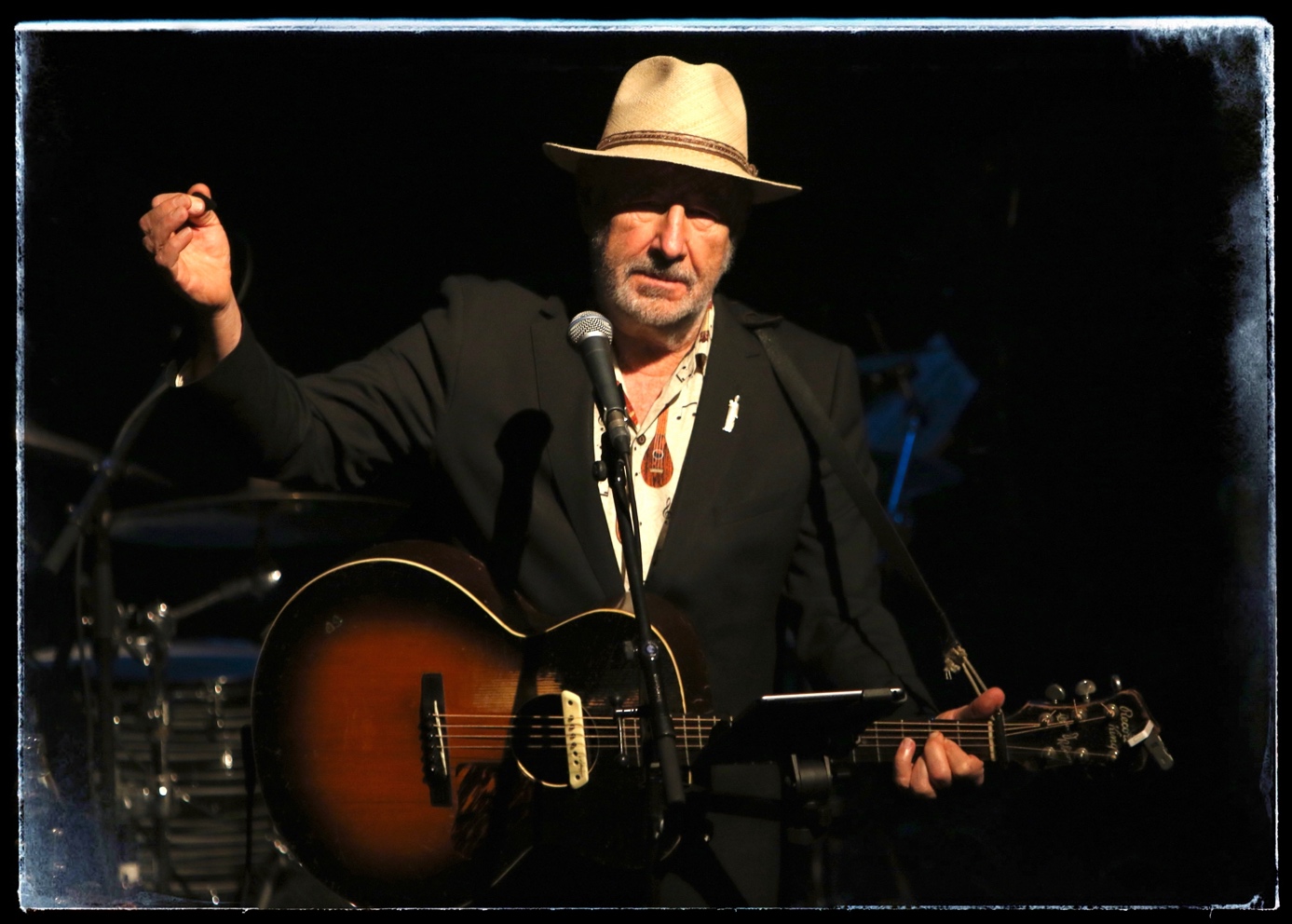 